MAY 28, 2013MCCLAIN STONE CO. INCATTN: STACEY MCCLAINPO BOX JTUNKHANNOCK PA  18657Dear Ms. McClain:	On May 10, 2013, the Commission received your Application for Motor Common Carrier of Property, for MCCLAIN STONE CO INC. Upon initial review, the Application has been determined to be deficient for the following reasons:	- Name of each Shareholder and percentage of shares for each member (Even if only one member and shareholder).	Pursuant to 52 Pa. Code §1.4, you are required to correct these deficiencies.  Failure to  do so within 20 days of the date of this letter will result in the Application being returned unfiled.   	Please return your items to the above listed address and address to the attention of Secretary Chiavetta.	Should you have any questions pertaining to your application, please contact our Bureau at 717-772-7777.								Sincerely,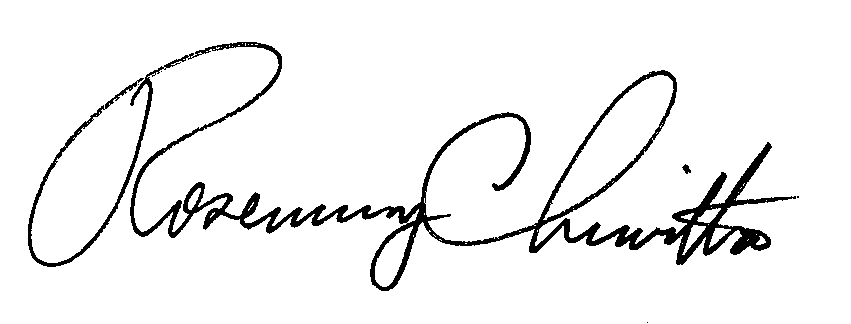 Rosemary ChiavettaSecretaryRC:jb